Prijedlog obrasca za pripremu nastave koja implementira razvoj ključnih kompetencijaŠkola: JU OŠ „NJEGOŠ“, CetinjeImena/prezima nastavnika:Svetlana Marković  – profesorica razredne nastaveSanja Pejaković  – profesorica razredne nastaveJelena Vujović – profesorica razredne nastaveMarina Proroković – profesorica razredne nastaveAleksandra Bajčeta  – profesorica razredne nastaveVesna Latković – profesorica CSBH jezikaLjiljana Perišić – profesorica CSBH jezikaBorilović Anuška – profesorica engleskog jezikaPeraš Darinka – profesorica engleskog jezikaMilena Bećir – profesorica biologijeAndrea Stanković – profesorica muzičke kulturePRILOZIPRIRODA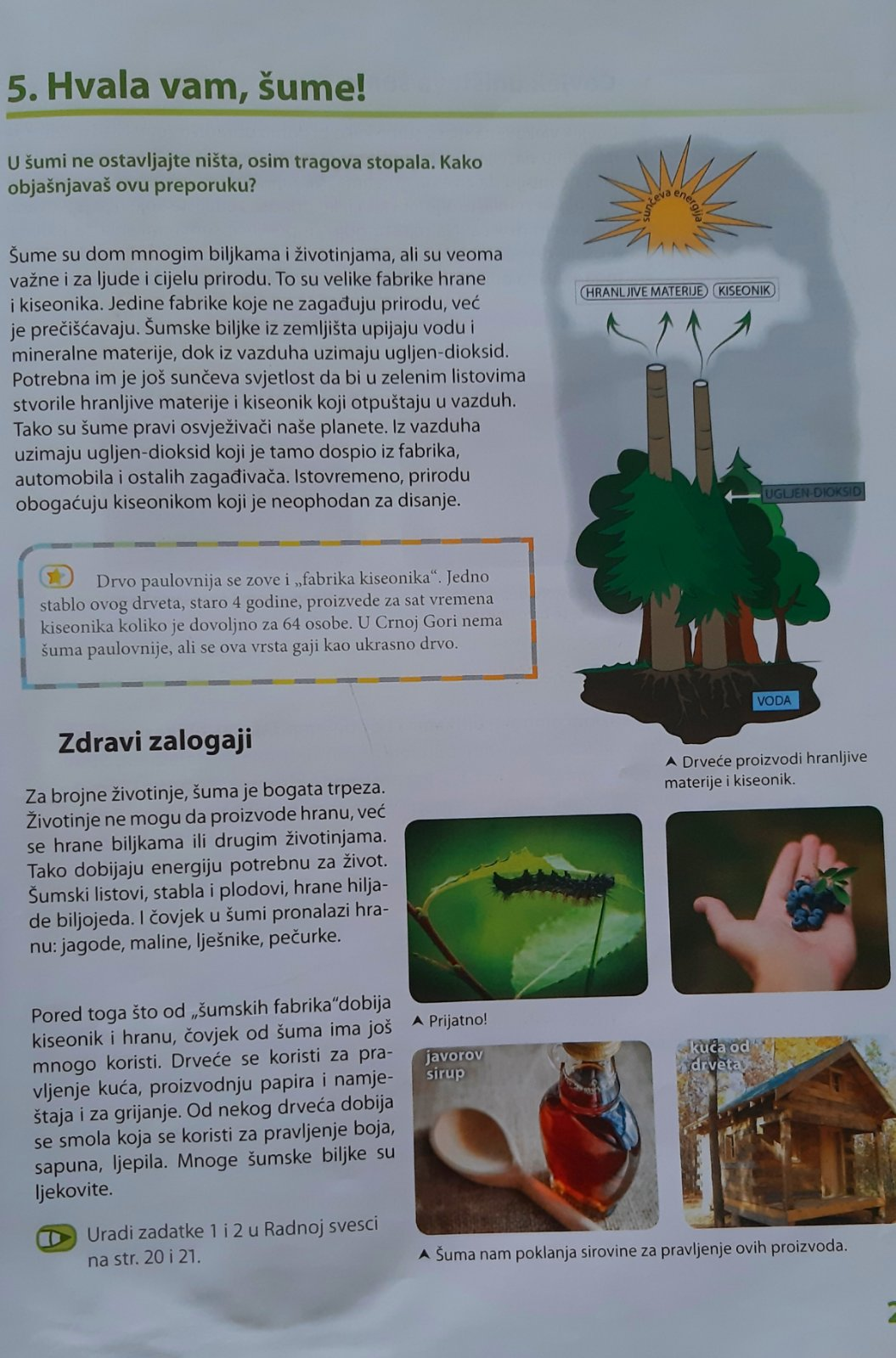 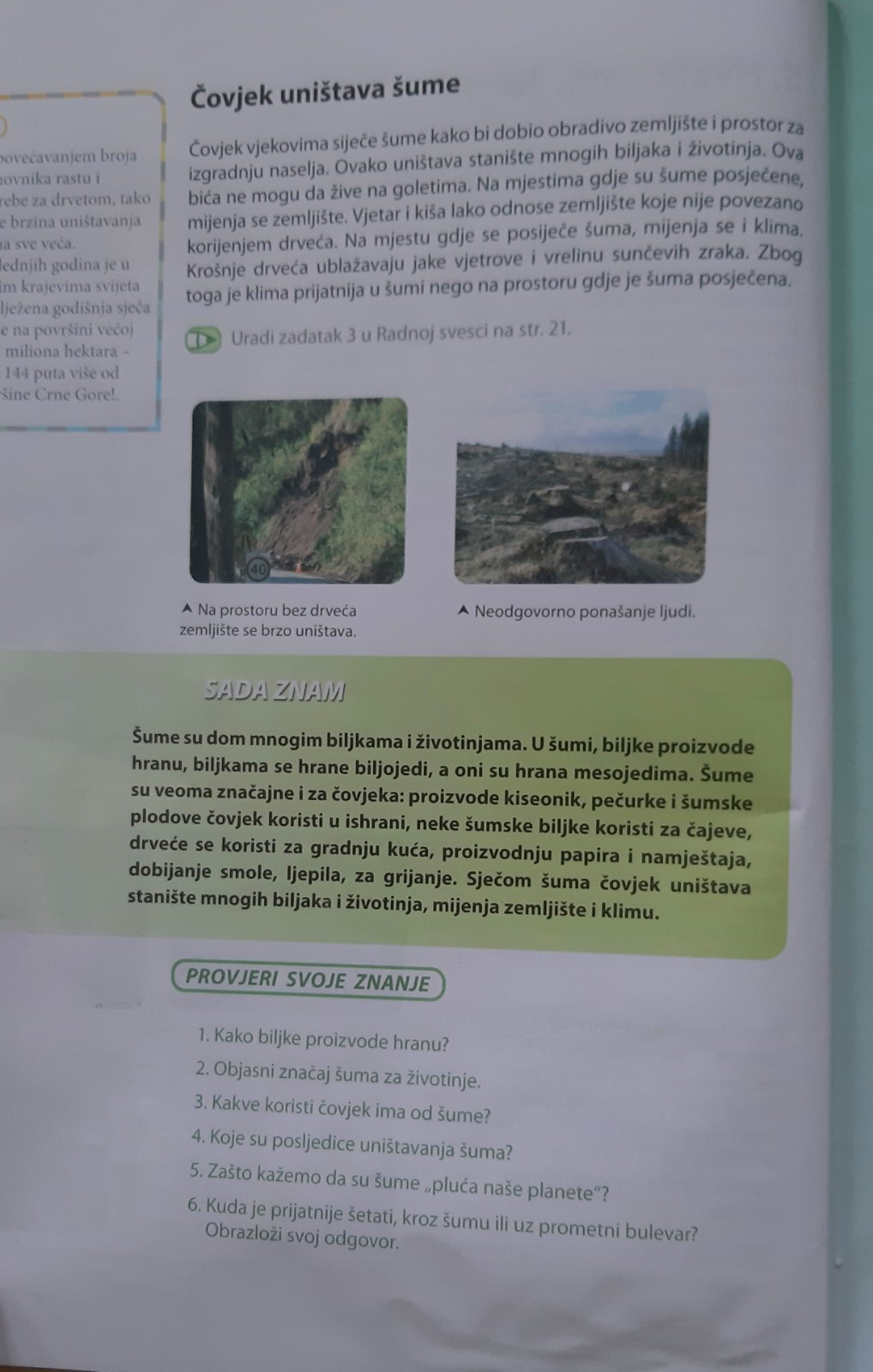 Video prezentacijahttps://www.slideshare.net/jelenabrankovicka/ss-35617533CSBH JEZIK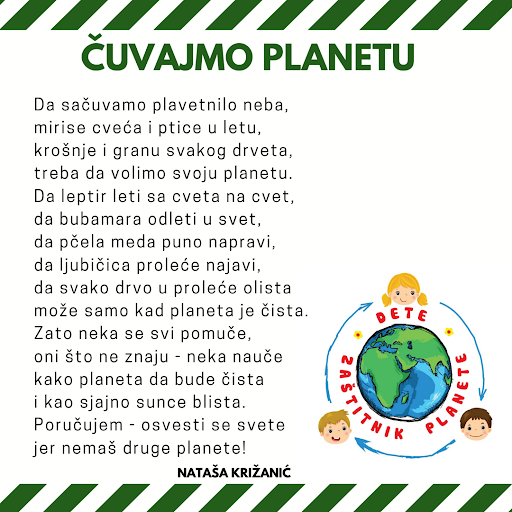 http://dzp.rs/ekoloska-poezija/ENGLESKI JEZIK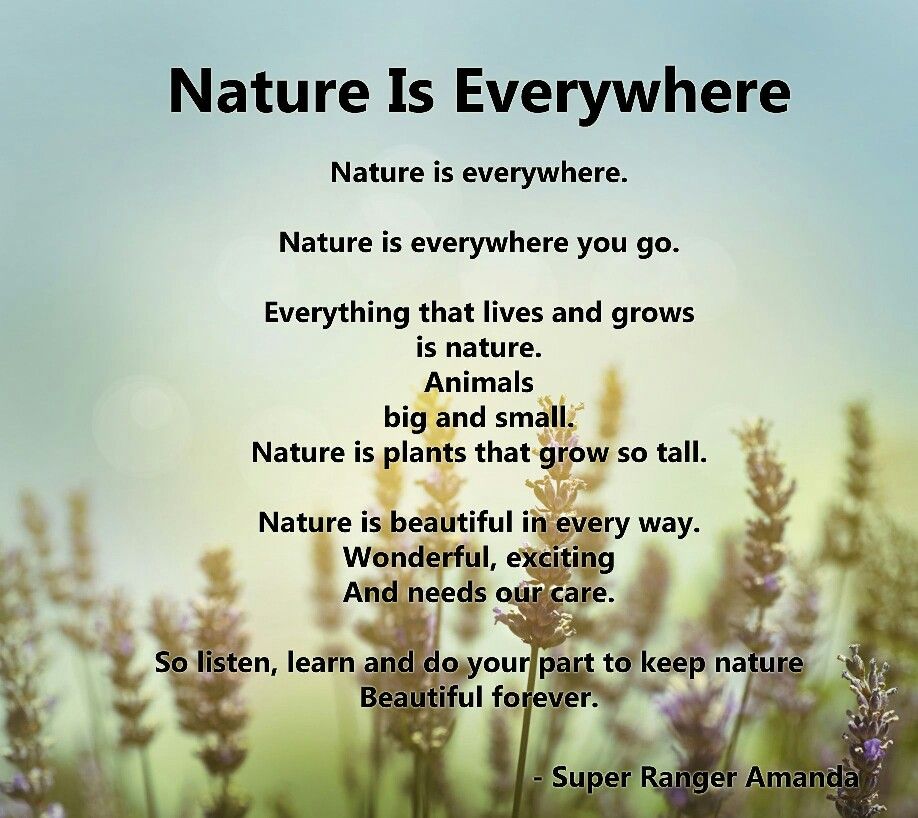 https://www.google.com/search?q=nature+is+everywhere+poem&sxsrf=ALeKk01kuW_FDPp4_C3bTbdhTDAKTBmPgQ:1619511993443&tbm=isch&source=iu&ictx=1&fir=JCosYbtgIyCRCM%252CYPiG3WRqRfHGvM%252C_&vet=1&usg=AI4_-kTQhafjdgw6475ZzylIDVf9ljkCXw&sa=X&ved=2ahUKEwjAjdCogJ7wAhUP_7sIHeKrCNkQ9QF6BAgUEAE&biw=1536&bih=754#imgrc=JCosYbtgIyCRCM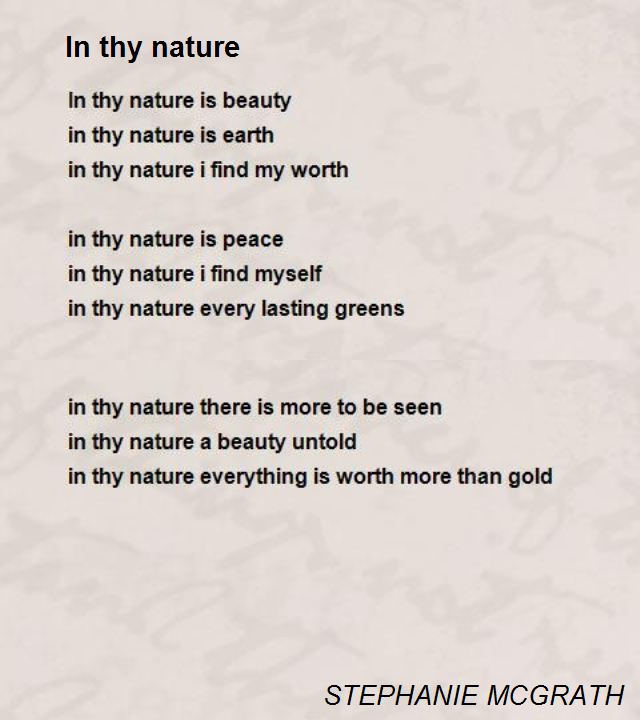 https://www.google.com/search?q=thy+is+the+nature+poem&tbm=isch&ved=2ahUKEwino9CWgZ7wAhUQ5hoKHQJ_AWgQ2cCegQIABAA&oq=thy+is+the+nature+poem&gs_lcp=CgNpbWcQA1C5F1jlHWDTIGgAcAB4AIABqAKIAcoHkgEFMC4zLjKYAQCgAQGqAQtnd3Mtd2l6LWltZ8ABAQ&sclient=img&ei=oMuHYKfTB5DMa4L-hcAG&bih=754&biw=1536#imgrc=wsQPVqiY81GXWMBIOLOGIJAUčesnici Ekološke sekcije od 6-9 razreda pripremaju video materijal, hamere, Word radove, Power Pooint prezentacija, u cilju obilježavanja „Dana planete zemlje“. Teme koje obrađuju učenici su: reciklaža, klimateske promjene, uticaj čovjeka na životnu sredinu, zaštićene vrste...Video material za časove Biologijehttps://www.shtreber.com/zagadjivanjeMUZIČKA KULTURATekst i muziku učenica Sofija Stevanović izvodi numeru na osnovu linkahttps://www.youtube.com/watch?v=ChkG-kiZgxw&feature=youtu.beTekst koji je u prilogu obuhvata učešće radova svih učenike od 1. do 9. razreda.22.04.2021. DAN PLANETE ZEMLJEUčenici OŠ „Njegoš“ svojim vrijednim radom, danas, obilježavaju „Dan planete Zemlje“.Svake godine 22-og aprila, još od 1970. godine, obilježava se “Svjetski dan planete Zemlje”, a osnovni cilj je skretanje pažnje i podizanje svijesti svjetskoj populaciji o preuzimanju ogovornosti i njihovom značaju u očuvanju prirode i sprečavanja negativnih posljedica po životnu sredinu. Neki od glavnih faktora koji utiču na ove promjene su: povećane potrošnje energije, globalno zagrijavanje i klimatske promjene, zagađenje vazduha, smanjenje količine čiste vode, povećanje industrijalizovanih zona, krčenje šuma, neodrživa poljoprivreda, zagađenje pesticidima, trgovinom zaštićenih vrsta, krivolov... Posljedice su dalekosežne, a kao krajnji „korisnik“ prirode je uglavnom čovjek, koji strada od negativnih posljedica po zdravlje, najčešće sopstvenim postupcima.Mnogo je važno da vodimo računa o očuvanja kompletnih resursa u Crnoj Gori i da čuvamo biljni i životinjski svijet. Čuvanjem prirode oko nas i njenih stanovnika, čuvamo i raznovrsna prirodna stanište kojima je bogata naša zemlja.Čuvajmo planetu Zemlju, jer je ona naše jedino stanište!1. Predmet/predmeti, Vannastavna/vanškolska aktivnost:Integrisana nastavaPriroda (1 - 5. razred)Crnogorski jezik (6 - 9. razred)Engleski jezik (6 - 9. razred) Biologija (6 - 9. razred)Likovna kultura (1 - 7. razred)Muzička kultura (6 – 9. razred)2. Tema:Obilježavanje 22.04.2021. godine„Dana planete Zemlje“ 3. Cilj:a) opšti:b) specifični:Opsti cilj:Obilježavanja „Dana planete Zemlje”Razvijanje zdravog odnosa prema timskog radu i primjena stečenih znanja u praksiSpecifični ciljevi:razvijanje kreativnostiodgovoran odnos prema zaduženjimalične stavove uskladiti sa stavovima grupe4. Ishodi učenjaUčenici nižih razreda:Priroda:uče o odgovornom odnosu prema životnoj srediniuče koliko i samo jedna jedinka može da utiče na životnu sredinuuče koliko mi kao kompletno društvo možemo odgovororno da utičemo na stanište planete Zemlje i očuvanje šuma kao velikog izvora kiseonikaUčenici viših razreda:Crnogorski jezik:stečena znanja iz pravopisa i gramatike primjenjuje u izradi samostalnog pisanja literarnih radova na zadatu temuosposobljavaju se za usmenu i pismenu komunikaciju uz korisćenje odgovarajuceg vokabularaučenica recituje „Čuvajmo planetu” i čitaju priču koju je učenica svojim kreativnošću i maštovitošću sami sastavljaju koje simbolično predstavljaju ovaj datumEngleski jezik:stečena znanja iz pravopisa i gramatike primjenjuje u video izvodjenu pjesmica koje učenici pripremaju za obilježavanje ovog datumaosposobljavju se za usmenu i pismenu komunikaciju uz korisćenje odgovarajuceg vokabulara i primjenu u svim prezentacijama koje će biti uključeneBiologija:Ukazuju na značaj planete Zemlje za kompletan živi svijet na njoj, uključujući i čovjekaNaglašavaju uticaj globalnog zagrijavanja, klimatskih promjena, sječe šuma, krivolovaIzučavaju uticaj industrije na zagađivanje životne sredine  Naglašavaju značaj svih vrsta zagađanja na opstanak biljnih i životinjskih vrstaIzučavaju zaštićene biljne i životinjske vrste u Crnoj GoriNaglašavaju koliko je bitna čista voda i dovoljna količina kiseonika za život na ZemljiNaglašavaju značaj reciklaže u smanjenju količine otpada i štednje energijeNaglašavaju u slikovnom obliku kako Korona virus (Covid-19) utiče na kompletnu planetu ZemljuPretražuju internet i prikupljaju informacije o svim gore navedenim informacija i pristupaju izradi Word, Power Point radova i video zapisaMuzičko:Primjenom svojih vokalnih sposobnosti učenica/ci izvode pjesmicu „Neka Sunce sija“ uz instrumentalnu pratnju i prave video zapis Učenici nižih i viših razreda:Likovna kultura:kroz slikanje, crtanje i druge umjetnicke i kulturne oblike izrazavaju svoje ideje i osjecanja u stvaralackom procesu.Izražavaju se materijalom i tehnikom po izboru svoje zamisli, doživljaje i opažanja.5. Ključne kompetencije i ishodi KK čijem se postizanju kod učenika doprinosi 1. Kompetencija pismenosti:stečena znanja iz pravopisa i gramatike primjenjuje u izradi samostalnog pisanja literarnih radova na zadatu temu (2.1.1., 2.1.6., 2.1.11.)osposobljavaju se za usmenu i pismenu komunikaciju uz korisćenje odgovarajuceg vokabulara (1.1.2., 1.1.5., 2.1.2, 2.1.4., 2.1.7.)učenica recituje „Čuvajmo planetu” i čitaju priču koju je učenica svojim kreativnošću i maštovitošću sami sastavljaju koje simbolično predstavljaju ovaj datum (1.1.3., 2.1.3., 2.1.5., 2.1.6. )2. Kompetencija višejezičnosti:stečena znanja iz pravopisa i gramatike primjenjuje u video izvodjenu pjesmica koje učenici pripremaju za obilježavanje ovog datuma (2.2.1., 2.2.2., 2.2.3., 2.2.4. , 2.2.6. , 2.2.7.  ) osposobljavju se za usmenu i pismenu komunikaciju uz korisćenje odgovarajuceg vokabulara i primjenu u svim prezentacijama koje će biti uključene (2.2.1., 2.2.2., 2.2.3., 2.2.4., 2.2.6. , 2.2.7.)3. Matematička kompetencija i kompetencija u nauci, tehnologiji i inženjerstvu – STEM:Ukazuju na značaj planete Zemlje za kompletan živi svijet na njoj, uključujući i čovjeka (2.3.3.)Naglašavaju uticaj globalnog zagrijavanja, klimatskih promjena, sječe šuma, krivolova (2.3.4.)Naglašavaju u slikovnom obliku kako Korona virus (Covid-19) utiče na kompletnu planetu Zemlju (2.3.3., 2.3.10.)4. Digitalna kompetencija:Primjenom svojih vokalnih sposobnosti učenica/ci izvode pjesmicu „Neka Sunce sija“ po notnom tekstu i prave video zapis (2.4.1., 2.4.5., 2.4.6.)Pretražuju internet i prikupljaju informacije o svim gore navedenim informacija i pristupaju izradi Word, Power Point radova i video zapisa (2.4.1., 2.4.2., 2.4.3., 2.4.5., 2.4.6.)5. Lična, društvena i kompetencija učenja kako učiti:Pojedinačna izrada ili zajednički rad u grupama, prilikom izrade hamera, crteža, video prezentacija, uz pridržavanje potrebnih zdrastvenih propisa (2.5.1., 2.5.2.,  2.5.3., 2.5.6., 2.5.10., 2.5.12.)6. Građanska kompetencija:uče o odgovornom odnosu prema životnoj sredini (1.6.1., 1.6.4.)uče koliko i samo jedna jedinka može da utiče na životnu sredinu(1.6.5., 1.6.16.)uče koliko mi kao kompletno društvo možemo odgovororno da utičemo na stanište planete Zemlje(1.6.5., 1.6.10., 1.6.13.)Naglašavaju uticaj globalnog zagrijavanja, klimatskih promjena, sječe šuma, krivolova (2.6.5.)Izučavaju uticaj industrije na zagađivanje životne sredine  (2.6.1.)Naglašavaju značaj svih vrsta zagađanja na opstanak biljnih i životinjskih vrsta (2.6.11.)Izučavaju zaštićene biljne i životinjske vrste u Crnoj GoriNaglašavaju koliko je bitna čista voda i dovoljna količina kiseonika za život na Zemlji (2.6.10.)7. Preduzetnička kompetencija:Izrada crteža, hamera, panoa u grupi; Naglašavaju značaj reciklaže u smanjenju količine otpada i štednje energije (1.7.2., 1.7.9., 1.7.11., 2.7.4., 2.7.5., 2.7.7.)8. Kompetencija kulturološke svijesti i izražavanja: Izrada crteža (1.8.4.)Power Point prezentacija, Word radova, čitanje literanih tekstova, recitovanja (2.8.2., 2.8.4., 2.8.7.)6. Ciljna grupaUčenici: 1 - 9. razreda7. Broj časova i vremenski period realizacijePriroda: 4 časa (II, III, IV i V razred)Likovna kultura: 2 časa (I i IV razred)CSBH. 4 časaBiologija: 4 časaEngleski: 1 časMuzičko: 1 časUkupan broj časova: 16 iz svih navedenih predmeta (u vremenskom periodu od dvije sedmice, mjesec April) 8. Scenario (strategije učenja i njihov slijed) te učenikove aktivnostiPRIRODA : uče o odgovornom odnosu prema životnoj sredini (1 čas)uče koliko i samo jedna jedinka može da utiče na životnu sredinu (1 čas)uče koliko mi kao kompletno društvo možemo odgovorno da utičemo na stanište planete Zemlje (2 časa)LIKOVNA KULTURA:Crtanje i izrada likovnih radova na zadatu temu (2 časa)CSBH:Samostalno izrađuju literarne radove na zadatu temu (2 časa)Recituju umjetničke stihove (1 čas)Čitaju pjesme koje obilježavaju ovaj datum pjesmice „Za moju planetu” (1 čas)ENGLESKI:Usmenu i pismenu komunikaciju uz korisćenje odgovarajuceg vokabulara i primjenu i gramatičkih sposobnosti čitaju tekstove (1 čas)BIOLOGIJA :Diskutuju na temu globalnog zagrijavanja, klimatskih promjena, sječe šuma (1 čas)Diskutuju na temu pravilnog održavanja higijene tijela, naročito ruku u vrijeme pandemije Diskutuju o pravilnoj i adekvatnoj uštedi vode prilikom pranja ruku (1 čas)Sakupljaju različite materijale za DZ, donose na nastavu i na času opisuju načine njihove ponovne upotrebe (1 čas)Prave Power Point prezentacije, Word radove, video zapise (mp4) koji će se prikazati na zvaničnom sajtu škole i Facebook stanici (1 časa)MUZIČKO:Učenici vokalno-instrumentalno izvode kompoziciju „Neka Sunce sija“ (1 čas)Zajedničke aktivnosti za sve uključene učenike u integrisanu nastavu:Mogućnost zajedničkog rada u grupama prilikom izrada hamera uz pridržavanje potrebnih zdrastvenih propisaPrezentacija svih radova učenika na zvaničnom sajtu škole i Facebook stanici9. Strategija učenjaKooperativno učenje na nivou škole10. Materijali za podučavanje i učenjeŠkolski udžbenici iz svih navedenih predmetaInternet pretraživač Google365 Microsoft Office 10. Potrebna materijalna sredstva(uključujući troškovnik, ako je potrebno obezbjediti finansijska sredstva)Računar,projektor, štampač, Radni listićiMob. tel. (kamera i mikrofon) za snimanje video radovaSve bojice, markeri, hamer papir, štampane sličice11. Očekivani rezultatiUčenici su izradili i predstavili svoje literarne radove video zapisima ili Word radovima https://fb.watch/52SP-A2fYx/https://www.facebook.com/osnovnaskola.njegos/photos/a.557764151096512/1608659932673590/https://fb.watch/52U5FTUJGm/https://www.facebook.com/osnovnaskola.njegos/videos/741093193222926Učenici su svoji recitatorskim ili čitalačkim umijećem predstavili zadate umjetničke tekstove https://fb.watch/52TW0rkww4/https://fb.watch/52U3M7_TLh/Učenici su na engleskom jeziku iskazali svoje umijeće čitanja i predstavljanja tekstova i pjesmica posvećenih danu planetehttps://fb.watch/52U0VM5fnD/https://fb.watch/52U2e2uzpa/Učenici su prikupili na internetu, odštampali i izradili Word radove, Power Point prezentacije  (Ekološka sekcija)https://fb.watch/52TYkmO2dR/https://fb.watch/52U7BJhCiv/https://www.facebook.com/osnovnaskola.njegos/photos/pcb.1608659906006926/1608659746006942/https://www.facebook.com/osnovnaskola.njegos/photos/a.557764151096512/1608660519340198/https://www.facebook.com/osnovnaskola.njegos/photos/pcb.1608661042673479/1608660889340161/https://www.facebook.com/osnovnaskola.njegos/photos/pcb.1608662862673297/1608662599339990/https://fb.watch/52UtUPYaig/Učenici su svojim kreativnim umijećem izradili likovne radove, hamere, panoehttps://www.facebook.com/osnovnaskola.njegos/photos/pcb.1608584769347773/1608584219347828/https://www.facebook.com/osnovnaskola.njegos/photos/pcb.1608659906006926/1608659656006951/https://www.facebook.com/osnovnaskola.njegos/photos/pcb.1608659906006926/1608659706006946https://www.facebook.com/osnovnaskola.njegos/photos/pcb.1608662862673297/1608662649339985/https://www.facebook.com/osnovnaskola.njegos/photos/pcb.1608662862673297/1608662699339980https://www.facebook.com/osnovnaskola.njegos/photos/pcb.1608662862673297/1608662742673309https://www.facebook.com/osnovnaskola.njegos/photos/pcb.1608662862673297/1608662782673305https://www.facebook.com/osnovnaskola.njegos/photos/pcb.1608662862673297/1608662829339967Učenica je svojim vokalnim talentom izvela pjesmicu „Neka Sunce sija“https://www.facebook.com/osnovnaskola.njegos/videos/23496461171471612. Opis sistema vrednovanjaPrezentovanje radova učenika koji su bili zadati za izradu na temu „Dan planete Zemlje“ na sajtu škole i FB stanici90% i više učenika uspješno izvršilo svoje zadatke - izvrsno13. EvaluacijaSprovodi se nakon implementacije pripremljene pripreme (uz dokaze, samoevaluacijski obrazac, analizu evaluacijskih listića za učenike) 